
UNIWERSYTET KAZIMIERZA WIELKIEGO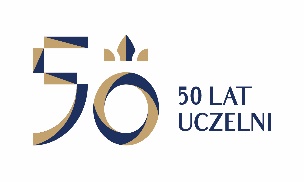 W BYDGOSZCZYul. Chodkiewicza 30, 85 – 064 Bydgoszcz, tel. 052 341 91 00 fax. 052 360 82 06NIP 5542647568 REGON 340057695www.ukw.edu.plUKW-DZP-282-ZO-B-12/2019	 Bydgoszcz, 17.04.2019 r.MODYFIKACJA TREŚCI ZAPYTANIA OFERTOWEGO	Uniwersytet Kazimierza Wielkiego w Bydgoszczy informuje, że w postępowaniu pn: „Dostawa sprzętu laboratoryjnego” dokonuje modyfikacji treści zapytania ofertowego w zakresie:a)	podziału przedmiotu zamówienia na części poprzez zwiększenie ilości części z 1 części na 2 części.b)	terminu realizacji zmówieniabyło:3. Termin realizacji zamówienia: do 28 dni kalendarzowych od dnia wyboru ofertywinno być:3. Termin realizacji zamówienia: do 8 tygodni od dnia wyboru ofertyc)	opisu przedmiotu zamówieniabyło:4.5. W razie stwierdzenia przez Zamawiającego w okresie obowiązywania gwarancji wad 
w dostarczonym przedmiocie umowy Wykonawca zobowiązuje się do usunięcia wad lub dokonania nieodpłatnej wymiany rzeczy na taka samą ilość rzeczy wolnych od wad w terminie 5 dni od daty zgłoszenia wady.4.6. W razie stwierdzenia przez Zamawiającego, że właściwości i parametry dostarczonego towaru nie są zgodne z treścią oferty Wykonawcy i zapisami zapytania ofertowego, Wykonawca zobowiązuje się do dokonania nieodpłatnej wymiany rzeczy na taka sama ilość rzeczy zgodnych z treścią oferty i zapisami zapytania ofertowego w terminie 5 dni od daty zgłoszenia.winno być:4.5. W razie stwierdzenia przez Zamawiającego w okresie obowiązywania gwarancji wad 
w dostarczonym przedmiocie umowy Wykonawca zobowiązuje się do usunięcia wad lub dokonania nieodpłatnej wymiany rzeczy na taka samą ilość rzeczy wolnych od wad w terminie 30 dni od daty zgłoszenia wady.4.6. W razie stwierdzenia przez Zamawiającego, że właściwości i parametry dostarczonego towaru nie są zgodne z treścią oferty Wykonawcy i zapisami zapytania ofertowego, Wykonawca zobowiązuje się do dokonania nieodpłatnej wymiany rzeczy na taka sama ilość rzeczy zgodnych z treścią oferty i zapisami zapytania ofertowego w terminie 30 dni od daty zgłoszenia.Zmodyfikowana treść zapytania ofertowego stanowi załącznik do niniejszego pisma.Wykonawcy pragnący złożyć ofertę w toczącym się postępowaniu są zobligowani do złożenia oferty przygotowanej w oparciu o zamieszczoną na stronie internetowej, tj. www.ukw.edu.pl, zmodyfikowaną treść zapytania ofertowego wraz z załącznikami.Kanclerz UKWmgr Renata Malak